แบบ P.3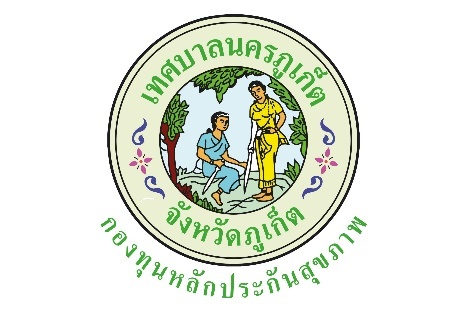 ปีงบประมาณ  2563แบบรายงานผลการดำเนินงาน/โครงการที่ได้รับงบประมาณสนับสนุนจากกองทุนหลักประกันสุขภาพเทศบาลนครภูเก็ตโครงการส่งเสริมสุขภาพและเฝ้าระวังภาวะฉุกเฉินในชุมชนย่านเมืองเก่าภูเก็ต ปี 2563วดป. ที่อนุมัติ 14 ก.พ. 25631.ตัวชี้วัด1. ร้อยละ 100 ของผู้ประสบภาวะอุบัติเหตุฉุกเฉินในพื้นที่ชุมชนได้รับการช่วยเหลือโดยเจ้าหน้าที่   2. ร้อยละ 70 ของกลุ่มเป้าหมายได้รับการคัดกรองโรคไม่ติดต่อเรื้อรัง โดยใช้แบบคัดกรอง Met2.กลุ่มเป้าหมาย4. กลุ่มวัยทำงาน3.ระยะเวลา14 ก.พ. 2563 - 30 ก.ย. 25634.ผลการดำเนินการดำเนินการคัดกรองโรคเชิงรุกและตั้งรับโดย อสม. และแกนนำสุขภาพและเจ้าหน้าที่สาธารณสุข มีบริการคัดกรองสุขภาพเบื้องต้น การเฝ้าระวังภาวะฉุกเฉินที่เกิดขึ้น ดูแลแนะนำประชาสัมพันธ์ทางด้านสุขภาพเพื่อให้ประชาชนในเขตเทศบาลนครภูเก็ตและบริเวณใกล้เคียง นักท่องเที่ยวไทย/ต่างชาติ มีสุขภาพที่แข็งแรงยิ่งขึ้น มีความตระหนักใส่ใจในสุขภาพ และยังส่งเสริมให้ประชาชนที่มาท่องเที่ยวในจังหวัดภูเก็ตรู้จักหันมารักษาสุขภาพร่างกายของตนให้มากขึ้น และปลูกฝังจิตสำนึกที่ดีเกี่ยวกับการดูแลสุขภาพ การออกกำลังกาย กลุ่มเป้าหมายเป็นประชาชนอายุ 15 ปีขึ้นไป ในชุมชนย่านเมืองเก่าและประชาชนทั่วไปไม่น้อยกว่า 800 คน ซึ่งมีการคัดกรอง ดังนี้- ซักประวัติ- วัดความดันโลหิต ชั่งน้ำหนัก วัดส่วนสูง วัดรอบพุง วัด BMI- เจาะเลือดปลายนิ้วคัดกรองเบาหวาน- แจ้งผลการคัดกรองพร้อมให้คำแนะนำ- ส่งต่อผู้ป่วยกลุ่มเสี่ยง เพื่อพบแพทย์เฉพาะทางรับการรักษาที่ถูกต้อจากการเก็บข้อมูลของกองการแพทย์ เทศบาลนครภูเก็ต ตั้งแต่เดือนตุลาคม 2562-กันยายน 2563 พบว่า มีผู้รับบริการ จำนวน 350 คน คิดเป็นร้อยละ 43.75 ผลการคัดกรองไม่พบภาวะเบาหวานรายใหม่ ภาวะความดันสูงรายใหม่ จำนวน 30 คน คิดเป็นร้อยละ 8.58 ไม่พบภาวะอ้วน ปฐมพยาบาล 1 คน คิดเป็นร้อยละ 0.29 ในผู้รับริการที่พบภาวะเสี่ยงเบาหวานและความดันโลหิตสูงรายใหม่ ได้ให้คำแนะนำด้านสุขภาพและส่งต่อพบแพทย์เฉพาะทางเพื่อรับการรักษาที่ถูกต้อง5.ผลสัมฤทธิ์ตามวัตถุประสงค์/ตัวชี้วัด บรรลุตามวัตถุประสงค์/ตัวชี้วัดของโครงการ ☐ ไม่บรรลุตามวัตถุประสงค์/ตัวชี้วัดของโครงการ 6.การเบิกจ่ายงบประมาณ7.ปัญหา/อุปสรรคในการดำเนินการไม่มีมี	ปัญหา/อุปสรรค (ระบุ) เนื่องจากสถานการณ์การแพร่ระบาดของโรคติดเชื้อไวรัสโคโรนา 2019 หรือโรคโรวิด 19 (Covid-19) ทำให้ต้องปิดตลาดเพื่อป้องกันการแพร่กระจายของเชื้อโรคทำให้ยอดการคัดกรองมีจำนวน น้อยลง เพราะต้องปฏิบัติตามมาตรการป้องกันการระบาดที่ทางจังหวัดกำหนดแนวทางการแก้ไข (ระบุ) เมื่อสถานการณ์โรคระบาดคลี่คลายสามารถเปิดตลาดการภายใต้มาตรการป้องกันการแพร่ระบาดโรคติดเชื้อไวรัสโคโรนา 2019 วัดไข้ เว้นระยะห่าง สวมหน้ากากอนามัย ล้างมือด้วยเจลแอลกอฮอล์ลงชื่อ……..ดอน ลิ้มนันทพิสิฐ……ผู้รายงาน(...นายดอน ลิ้มนันทพิสิฐ...)ตำแหน่ง....ประธานชุมชนย่านเมืองเก่าภูเก็ตวันที่/เดือน/พ.ศ....25 ม.ค.2564งบประมาณที่ได้รับอนุมัติ35,500บาทงบประมาณเบิกจ่ายจริง15,428บาทคิดเป็นร้อยละ43.46งบประมาณเหลือส่งคืนกองทุนฯ20,072บาทคิดเป็นร้อยละ56.54